                                                                                            ΚΑΛΛΙΘΕΑ:         15.03.2019ΕΛΛΗΝΙΚΗ ΔΗΜΟΚΡΑΤΙΑ                                                         ΑΡ. ΠΡΩΤ.        15852ΝΟΜΟΣ ΑΤΤΙΚΗΣΔΗΜΟΣ ΚΑΛΛΙΘΕΑΣ                                                                                                                                                                    ΠΡΟΣ                                                                                      Τον κ. Πρόεδρο του Δημοτικού ΣυμβουλίουΔΙΕΥΘΥΝΣΗ: ΠΕΡΙΒΑΛΛΟΝΤΟΣΓΡΑΦΕΙΟ: ΑΝΤΙΔΗΜΑΡΧΟΥΑΡΜΟΔΙΟΣ: ΙΩΑΝΝΟΥ ΓΕΩΡΓΙΟΣΔ/ΝΣΗ: ΕΛ. ΒΕΝΙΖΕΛΟΥ 270ΚΑΛΛΙΘΕΑ, Τ.Κ. 176 75ΤΗΛΕΦΩΝΟ: (210)9417000ΘΕΜΑ  : ΄΄Περί έγκρισης πρωτοκόλλου/ων οριστικής παραλαβής της Επιτροπής Παραλαβής εργασιών Υπηρεσιών Δημοτικού Σταθμού Αυτοκινήτου που ορίστηκε με την υπ΄ αριθμ. 10/2019  (ΑΔΑ: ΩΔ1ΒΩΕΚ-ΜΚΕ) απόφαση Δ.Σ.΄΄  Σας παρακαλούμε, κατά την προσεχή συνεδρίαση του Δημοτικού Συμβουλίου, όπως συμπεριλάβετε και το θέμα που αφορά στην έγκριση του /των  πρωτοκόλλου /ων  οριστικής παραλαβής υπηρεσιών, Δημοτικού Σταθμού Αυτοκινήτου σύμφωνα με τις διατάξεις του άρθρου 65 παρ. 1  Ν. 3852/2010  ΄΄Νέα Αρχιτεκτονική της Αυτοδιοίκησης και της Αποκεντρωμένης Διοίκησης – Πρόγραμμα Καλλικράτης΄΄  (ΦΕΚ Α΄ 87/07-06-2010):   « Το Δημοτικό Συμβούλιο αποφασίζει για όλα τα θέματα που αφορούν το Δήμο, εκτός από εκείνα που ανήκουν εκ του Νόμου στην αρμοδιότητα του Δημάρχου ή άλλου οργάνου του Δήμου ή το ίδιο το Δημοτικό Συμβούλιο μεταβίβασε σε επιτροπή του» σε συνδυασμό με τις ισχύουσες διατάξεις της παρ.  5  του άρθρου 219  του Ν. 4412/2016 ,  σύμφωνα με τις οποίες: ΄΄5. Το πρωτόκολλο οριστικής παραλαβής  (εεν. Υπηρεσιών)  εγκρίνεται από το αρμόδιο αποφαινόμενο όργανο με απόφασή του, η οποία κοινοποιείται υποχρεωτικά και στον ανάδοχο.  Αν παρέλθει χρονικό διάστημα μεγαλύτερο των 30 ημερών από την ημερομηνία υποβολής του και δεν ληφθεί σχετική απόφαση για την έγκριση ή την απόρριψή του, θεωρείται ότι η παραλαβή έχει συντελεσθεί αυτοδίκαια.΄΄      Τα πρωτόκολλα οριστικής παραλαβής περιγράφονται αναλυτικά στον παρακάτω πίνακα,  ως εξής:                                                                                                          Συνημμένα:Απλό φωτοαντίγραφο ΥΠΟΓΕΓΡΑΜΜΕΝΩΝ ΠΡΩΤΟΚΟΛΛΩΝΑπλό φωτοαντίγραφο ΠΡΑΚΤΙΚΟΥ ΠΕΡΙ ΓΕΝΟΜΕΝΗΣ ΕΠΙΣΚΕΥΗΣ / ΣΥΝΤΗΡΗΣΗ ΟΧΗΜΑΤΟΣΟ ΑΝΤΙΔΗΜΑΡΧΟΣ    ΠΕΡΙΒΑΛΛΟΝΤΟΣΚΩΝΣΤΑΝΤΙΝΟΣ  ΚΟΚΟΥΛΟΣ  ΚΟΙΝΟΠΟΙΗΣΗΔ/νση Περιβάλλοντος                                                            Τμ. Προμηθειών και Αποθηκών         ΠΕΡΙΓΡΑΦΗ ΠΑΡΟΧΗΣ ΥΠΗΡΕΣΙΑΣΚ.Α.ΠΡΟΫΠ/ΣΜΟΥΑΡΙΘΜΟΣ, ΗΜΕΡΟΜΗΝΙΑ ΠΑΡΑΣΤΑΤΙΚΟΥΠΟΣΟ ΕΠΙΜΕΡΟΥΣ ΔΑΠΑΝΗΣΠΡΩΤΟΚΟΛΛΟΥΚΑΘΑΡΗ ΑΞΙΑΜΕ  Φ.Π.Α.ΗΜΕΡΟΜΗΝΙΑΠΟΣΟ, ΑΔΑ και ΑΔΑΜΣΥΜΒΑΣΗΣΑΝΤΑΛΛΑΚΤΙΚΑ ΟΧΗΜΑΤΟΣ(ΚΗΙ 6119 – Δ.Κ.23)20.6263.0004 &20.6264.000115.02.2019Νο  143558.200,98 ευρώ15.06.2018ΑΔΑ: 7ΑΩΙΩΕΚ-ΨΝΝΑΔΑΜ:18SYMV003268154ΠΟΣΟ ΣΥΜΒΑΣΗΣ: 57.288,00€ΕΡΓΑΣΙΑ-ΕΠΙΣΚΕΥΗ ΟΧΗΜΑΤΟΣ (ΚΗΙ 6119 – Δ.Κ.23)20.6263.0004 &20.6264.000115.02.2019Νο  159781.148,93 ευρώ15.06.2018ΑΔΑ: 7ΑΩΙΩΕΚ-ΨΝΝΑΔΑΜ:18SYMV003268154ΠΟΣΟ ΣΥΜΒΑΣΗΣ: 57.288,00€ΑΝΤΑΛΛΑΚΤΙΚΑ ΟΧΗΜΑΤΟΣ(ΚΗΙ 6119 – Δ.Κ.23)20.6263.0004 &20.6264.000116.01.2019Νο  14100289,34 ευρώ15.06.2018ΑΔΑ: 7ΑΩΙΩΕΚ-ΨΝΝΑΔΑΜ:18SYMV003268154ΠΟΣΟ ΣΥΜΒΑΣΗΣ: 57.288,00€ΕΡΓΑΣΙΑ-ΕΠΙΣΚΕΥΗ ΟΧΗΜΑΤΟΣ(ΚΗΙ 6119 – Δ.Κ.23)20.6263.0004 &20.6264.000116.01.2019Νο  15712  42,97 ευρώ15.06.2018ΑΔΑ: 7ΑΩΙΩΕΚ-ΨΝΝΑΔΑΜ:18SYMV003268154ΠΟΣΟ ΣΥΜΒΑΣΗΣ: 57.288,00€ΑΝΤΑΛΛΑΚΤΙΚΑ ΟΧΗΜΑΤΟΣ (ΚΗΙ 6121 – Δ.Κ.26)20.6263.0004 &20.6264.000116.01.2019Νο  14101144,55 ευρώ15.06.2018ΑΔΑ: 7ΑΩΙΩΕΚ-ΨΝΝΑΔΑΜ:18SYMV003268154ΠΟΣΟ ΣΥΜΒΑΣΗΣ: 57.288,00€ΕΡΓΑΣΙΑ-ΕΠΙΣΚΕΥΗ ΟΧΗΜΑΤΟΣ  (ΚΗΙ 6121 – Δ.Κ.26)20.6263.0004 &20.6264.000116.01.2019Νο  157130,00 ευρώ15.06.2018ΑΔΑ: 7ΑΩΙΩΕΚ-ΨΝΝΑΔΑΜ:18SYMV003268154ΠΟΣΟ ΣΥΜΒΑΣΗΣ: 57.288,00€ΑΝΤΑΛΛΑΚΤΙΚΑ ΟΧΗΜΑΤΟΣ(ΚΗΟ 3791 – Δ.Κ.7)20.6263.0004&20.6264.000113.02.2019Νο  14326 ΠΟΣΟ 536,11€(-) ΠΛΗΝ Νο 399 ΠΟΣΟ  144,55€, Νο 322 ΠΟΣΟ 0,00€15.02.2019391,56 ευρώ15.06.2018ΑΔΑ: 7ΑΩΙΩΕΚ-ΨΝΝΑΔΑΜ:18SYMV003268154ΠΟΣΟ ΣΥΜΒΑΣΗΣ: 57.288,00€ΕΡΓΑΣΙΑ-ΕΠΙΣΚΕΥΗ ΟΧΗΜΑΤΟΣ(ΚΗΙ 6608 – Δ.Κ.27)20.6263.0004& 20.6264.000113.02.2019Νο 159421.271,81 ευρώ15.06.2018ΑΔΑ: 7ΑΩΙΩΕΚ-ΨΝΝΑΔΑΜ:18SYMV003268154ΠΟΣΟ ΣΥΜΒΑΣΗΣ: 57.288,00€ΑΝΤΑΛΛΑΚΤΙΚΑ ΟΧΗΜΑΤΟΣ(ΚΗΙ 6608 – Δ.Κ.27)20.6263.0004&20.6264.000113.02.2019Νο 143207.357,78 ευρώ15.06.2018ΑΔΑ: 7ΑΩΙΩΕΚ-ΨΝΝΑΔΑΜ:18SYMV003268154ΠΟΣΟ ΣΥΜΒΑΣΗΣ: 57.288,00€ΕΡΓΑΣΙΑ-ΕΠΙΣΚΕΥΗ ΟΧΗΜΑΤΟΣ( ΚΗΥ 5662 – Δ.Κ.15)20.6263.0004&20.6264.000116.01.2019Νο 1571421,49 ευρώ15.06.2018ΑΔΑ: 7ΑΩΙΩΕΚ-ΨΝΝΑΔΑΜ:18SYMV003268154ΠΟΣΟ ΣΥΜΒΑΣΗΣ: 57.288,00€ΑΝΤΑΛΛΑΚΤΙΚΑ ΟΧΗΜΑΤΟΣ( ΚΗΥ 5662 – Δ.Κ.15)20.6263.0004&20.6264.0001	16.01.2019Νο 14102554,49 ευρώ15.06.2018ΑΔΑ: 7ΑΩΙΩΕΚ-ΨΝΝΑΔΑΜ:18SYMV003268154ΠΟΣΟ ΣΥΜΒΑΣΗΣ: 57.288,00€ΑΝΤΑΛΛΑΚΤΙΚΑ ΟΧΗΜΑΤΟΣ( ΚΗΙ 6120 – Δ.Κ.25)20.6263.0004&20.6264.000130.01.2019Νο 14207       391,57 ευρώ15.06.2018ΑΔΑ: 7ΑΩΙΩΕΚ-ΨΝΝΑΔΑΜ:18SYMV003268154ΠΟΣΟ ΣΥΜΒΑΣΗΣ: 57.288,00€ΑΝΤΑΛΛΑΚΤΙΚΑ ΟΧΗΜΑΤΟΣ( ΚΗΗ 1813 – Δ.Κ.17)20.6263.0004&20.6264.000122.01.2019Νο 14154752,57 ευρώ15.06.2018ΑΔΑ: 7ΑΩΙΩΕΚ-ΨΝΝΑΔΑΜ:18SYMV003268154ΠΟΣΟ ΣΥΜΒΑΣΗΣ: 57.288,00€ΓΕΝΙΚΟ ΣΥΝΟΛΟ:20.568,04 ευρώ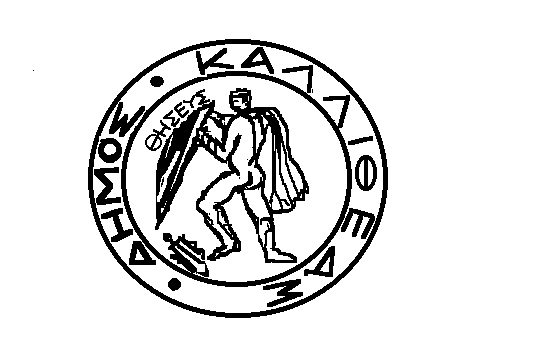 